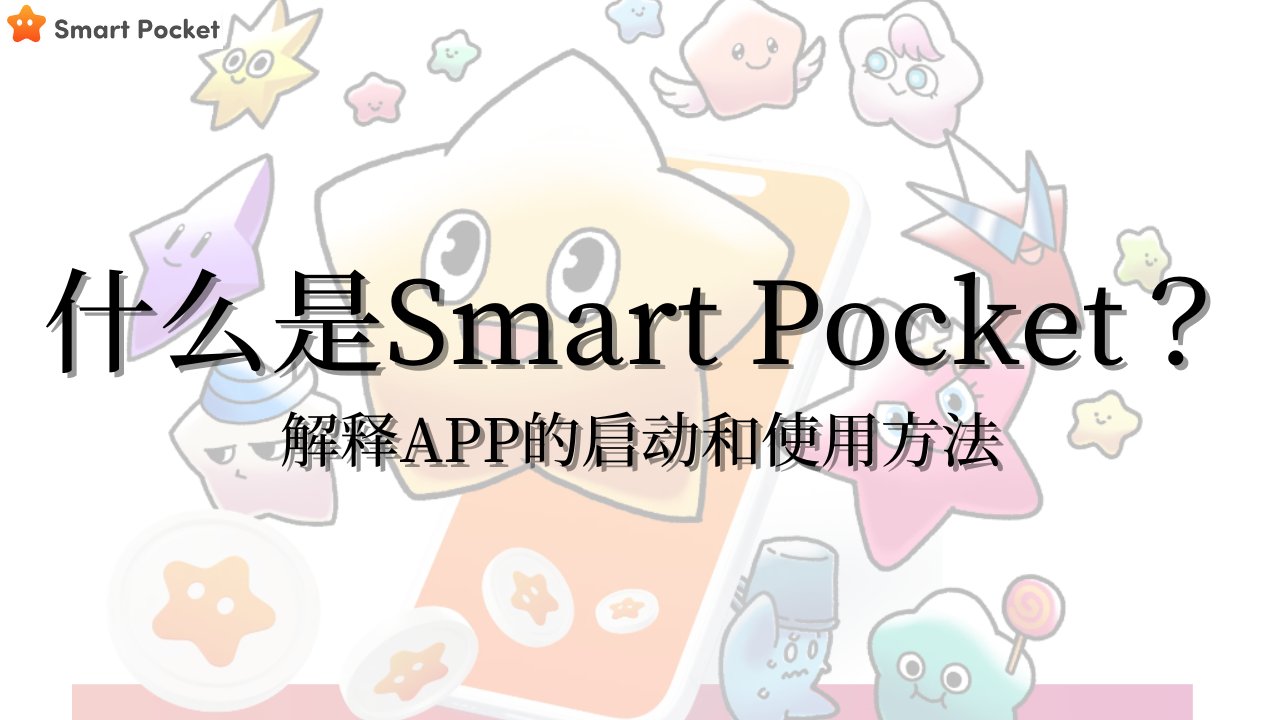 大家好！在这篇笔记中，我们将介绍一款能为我们的日常生活注入新活力的APP「Smart Pocket」要如何启动和使用，其功能的细节以及Smart Pocket如何丰富我们的数码体验。对于「有听说过Smart Pocket，但不清楚它能做什么？」的人来说，这篇文章将提供完美的解答。从享受数码内容的新方式到如何使用其安全便利的功能，我们将以简单的方式来解释Smart Pocket的魅力。现在就让我们一起探索Smart Pocket的世界吧！Smart Pocket官方网站Smart Pocket概述Smart Pocket是一个可以在享受数码内容的同时来赚取积分或代币的平台。这是一款提供数码游戏、漫画和动画等有趣内容的APP，通过使用这款APP，您可以在享受乐趣的同时收集「积分」，这些积分可以兑换游戏内的特典、数码收藏品等。此外，通过持有特定的数码收藏品还会获得其他的积分。您可以使用Google Login轻松注册，即使没有钱包也可进入Web3的世界。登录APP后，用户将能够：·通过参加APP活动或交易符合条件的NFT来获得积分·积分兑换Smart Pocket官方NFT·通过拥有的NFT来获得代币·通过购买和出售符合条件的NFT来获得积分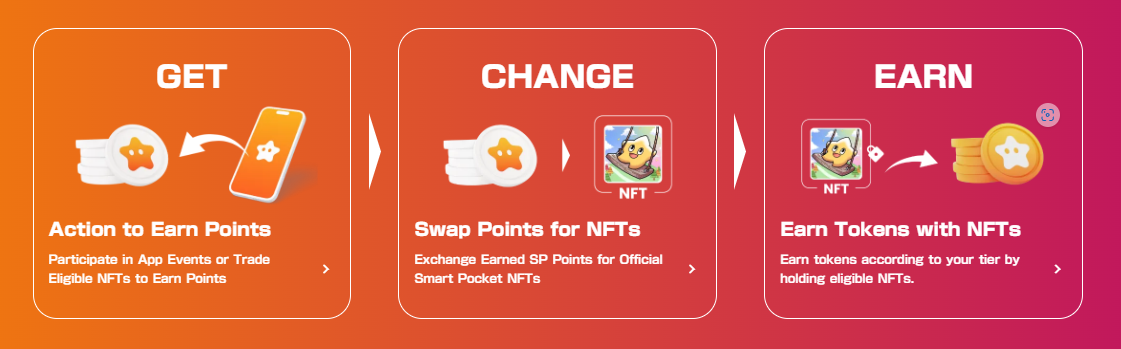 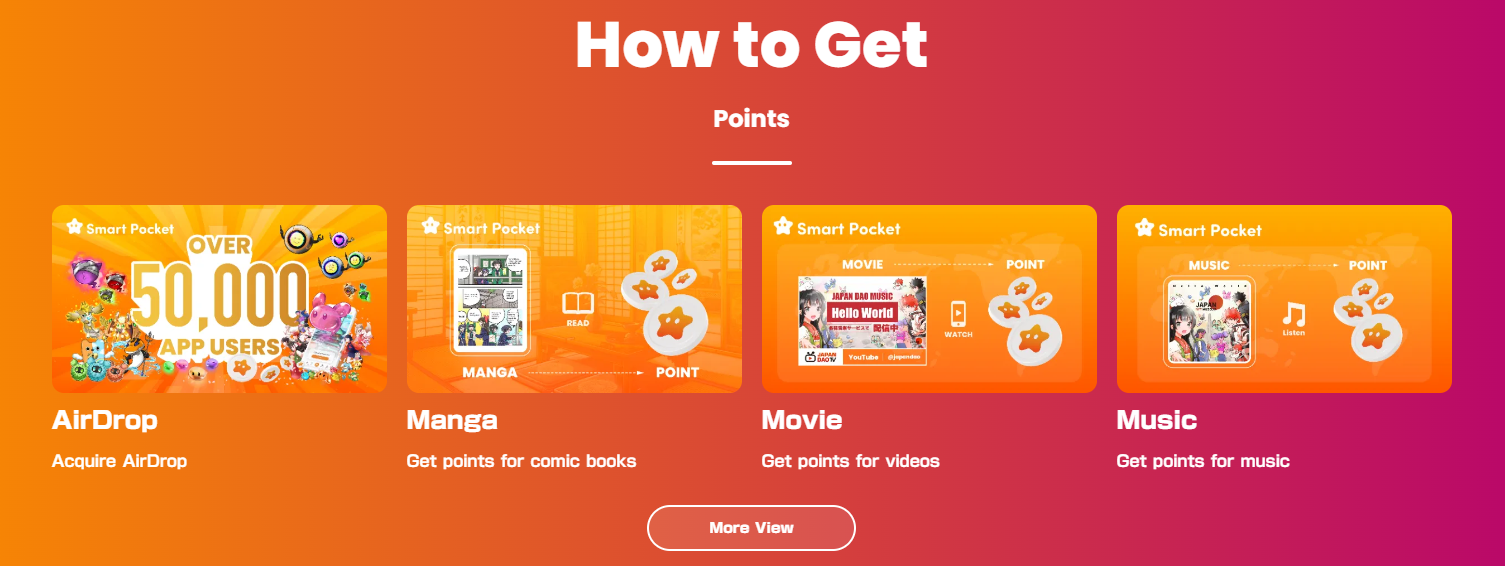 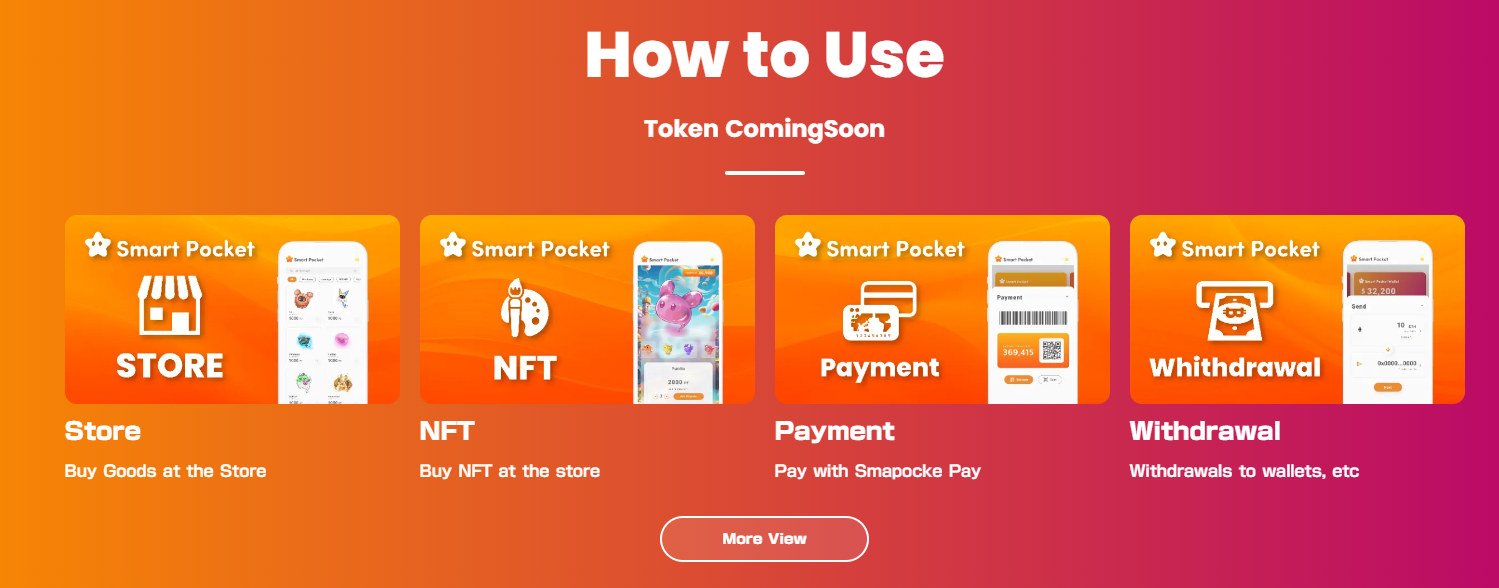 截至2024年2月，Smart Pocket APP的钱包连接数已超过70,000个，请密切关注未来的发展。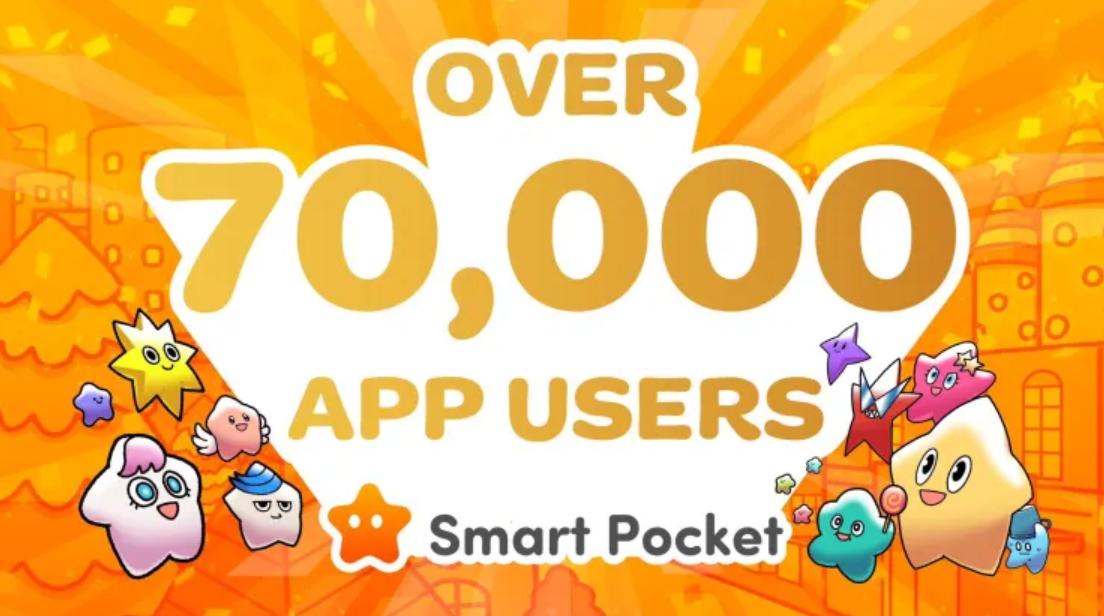 如何启动APP启动Smart Pocket APP非常简单，而且您可以免费开始！请按照以下步骤操作：*目前为止，Smart Pocket是一个网页版的APP，iOS和Android版本即将发布！！【APP的登录方法】打开Smart Pocket APP这里打开APP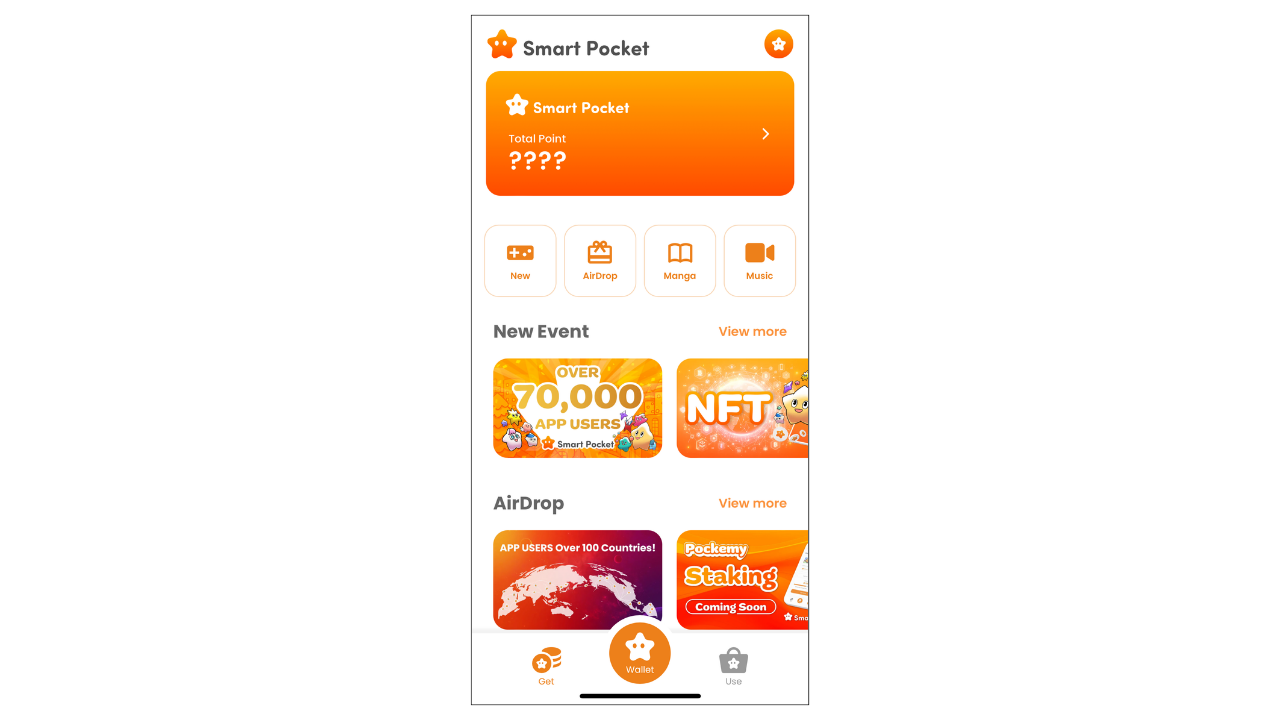 登录程序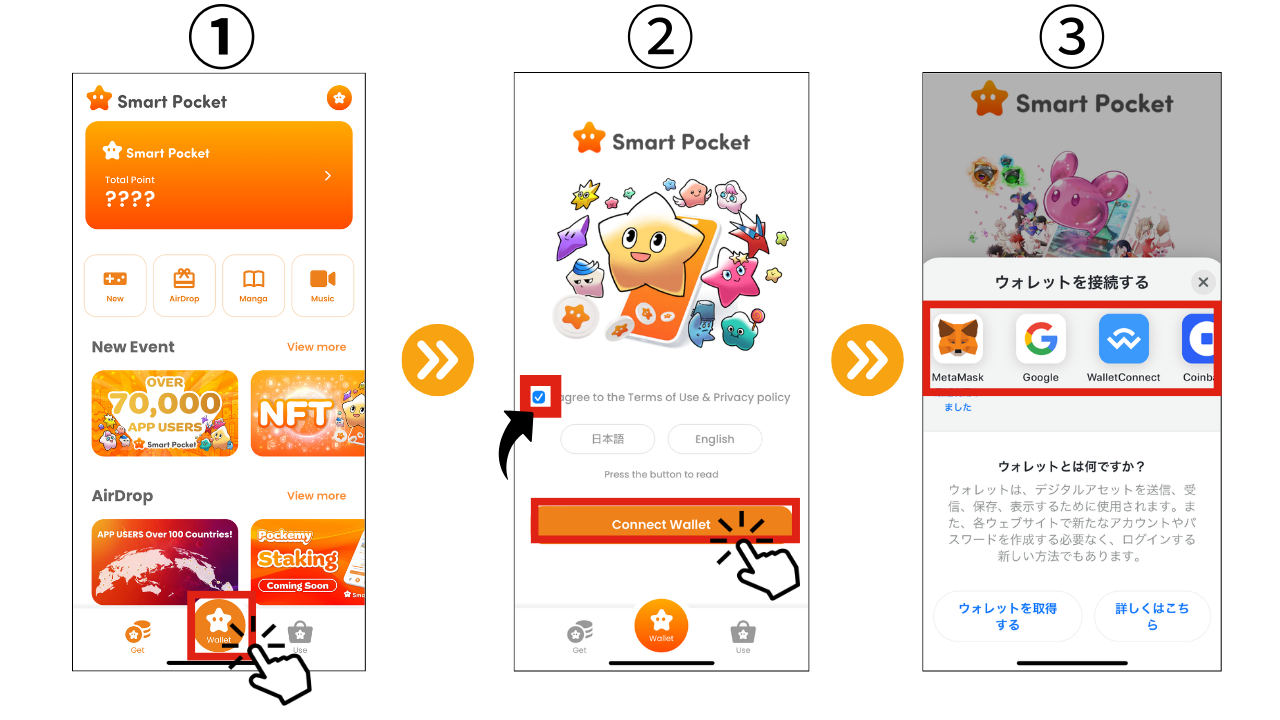 ①点击画面下方的「Wallet」②勾选使用条款和隐私权政策，然后点击「Connect Wallet」③选择要连接的钱包。钱包连接程序[MetaMask登录步骤] ※建议使用MetaMask登录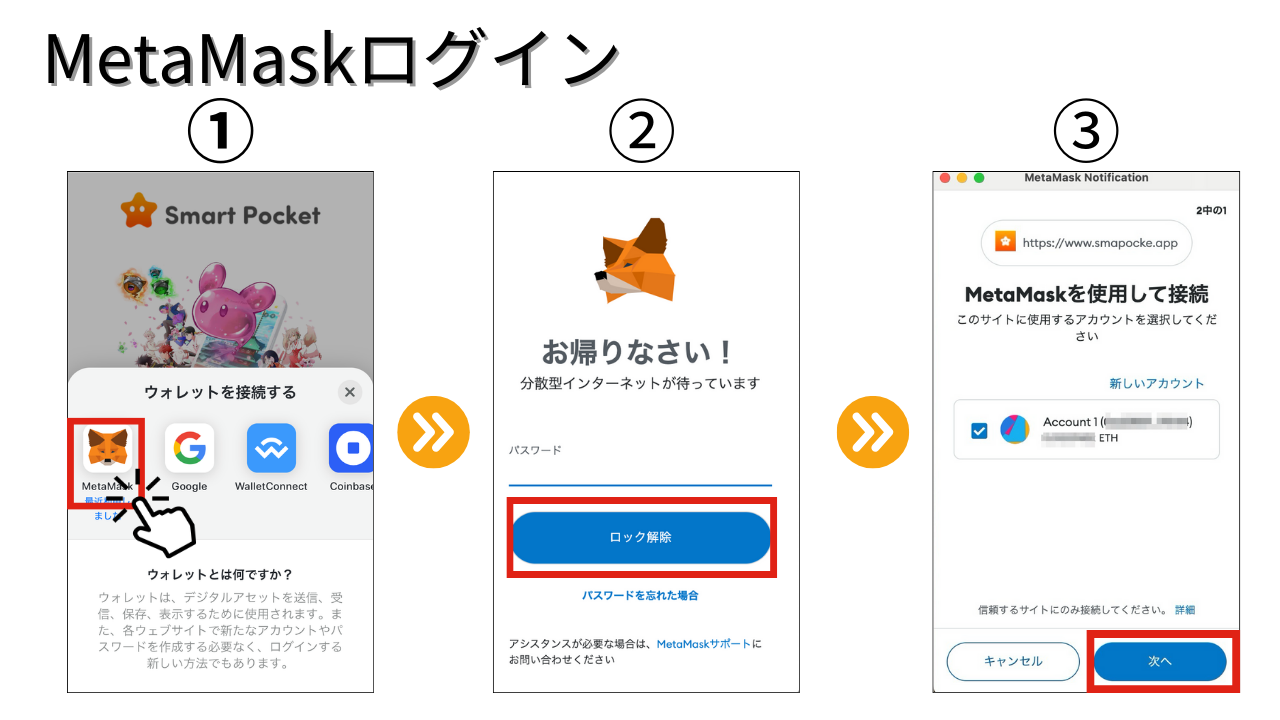 ①点击MetaMask（🦊图示）②输入密码并点击「解锁」③点击「下一步」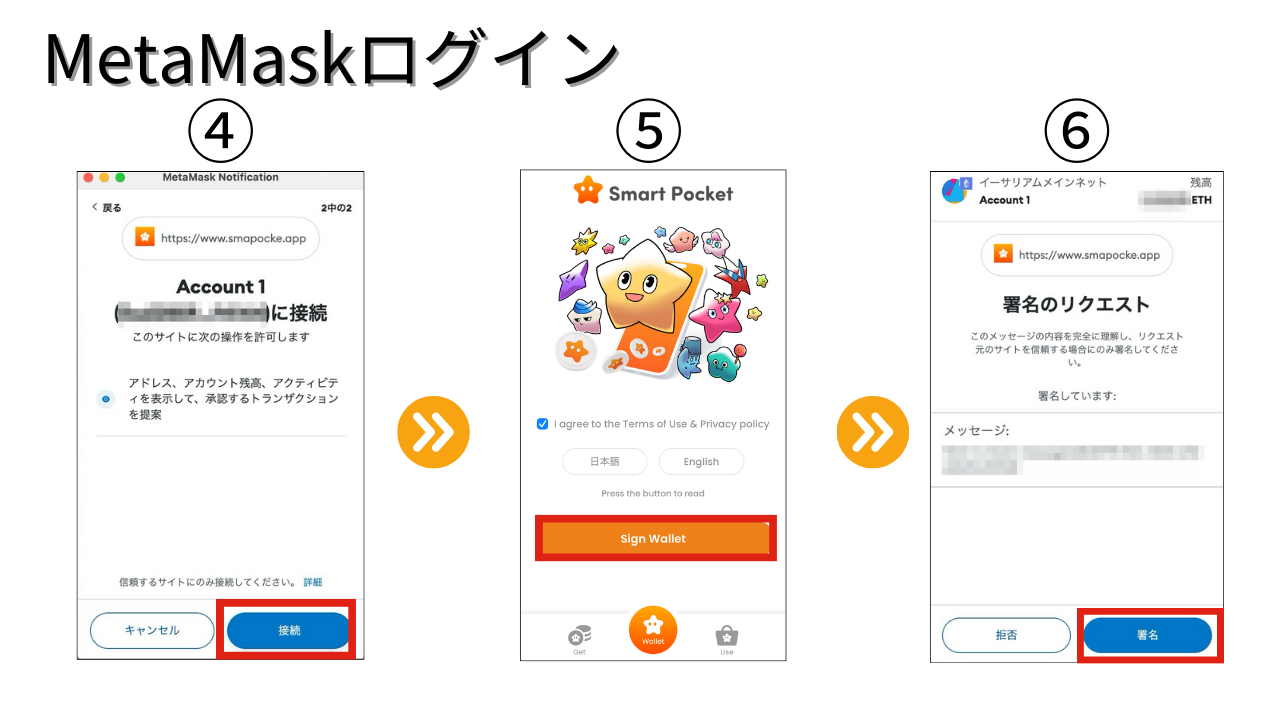 ④点击「连接」⑤点击「Sign Wallet」⑥点击「签名」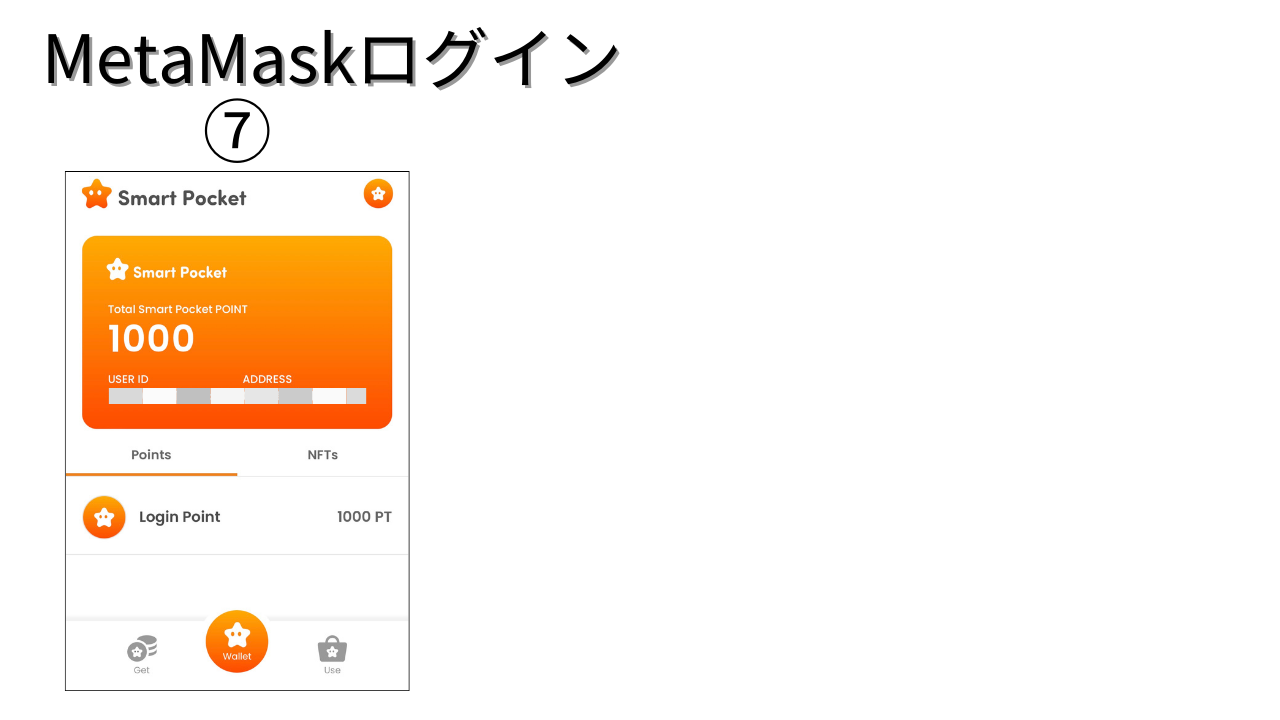 ⑦将自动切换到Smart Pocket APP，连接完成！*如果未自动切换，请返回Smart Pocket APP，等待大约10秒钟，「My Page」将自动开启。如果上述方法不起作用，请将Smart Pocket APP的链接粘贴到MetaMask浏览器上，然后按照相同的步骤进行连接。[Google登录步骤]  ※如果您没有MetaMask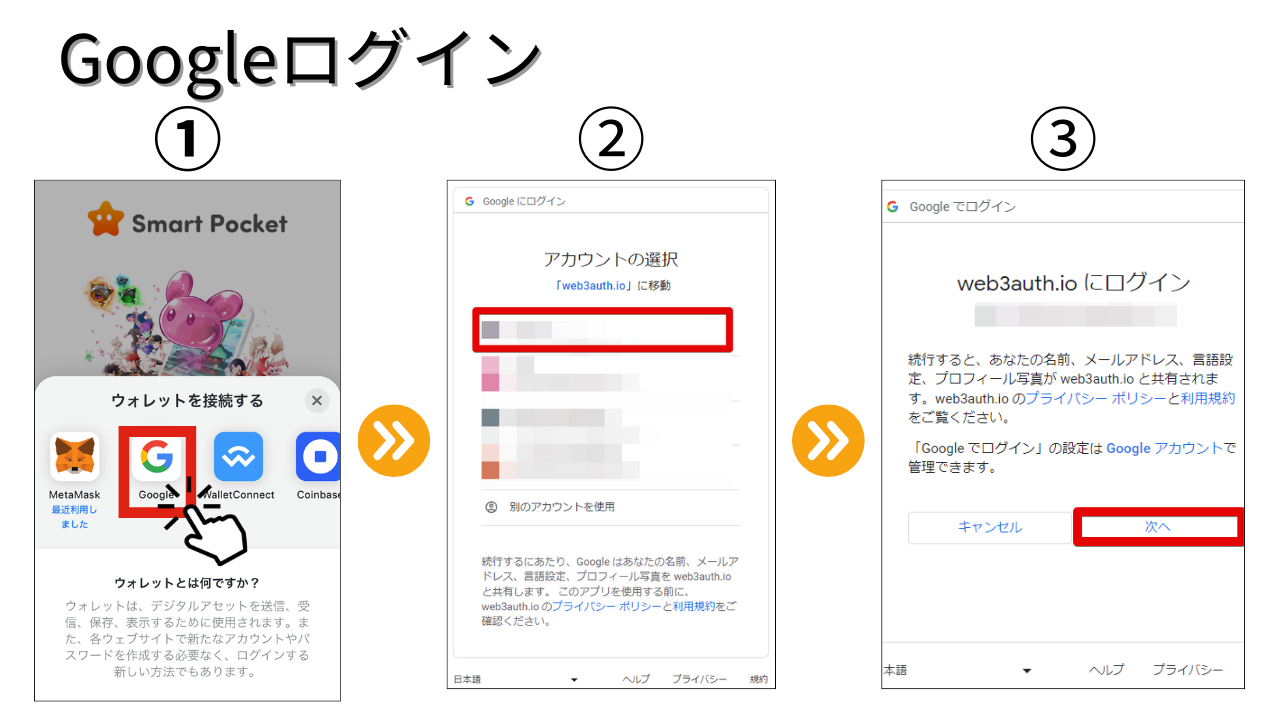 ①点击「Google图示」②选择「Google账户」③点击「下一步」④连接完成！[APP如何注销]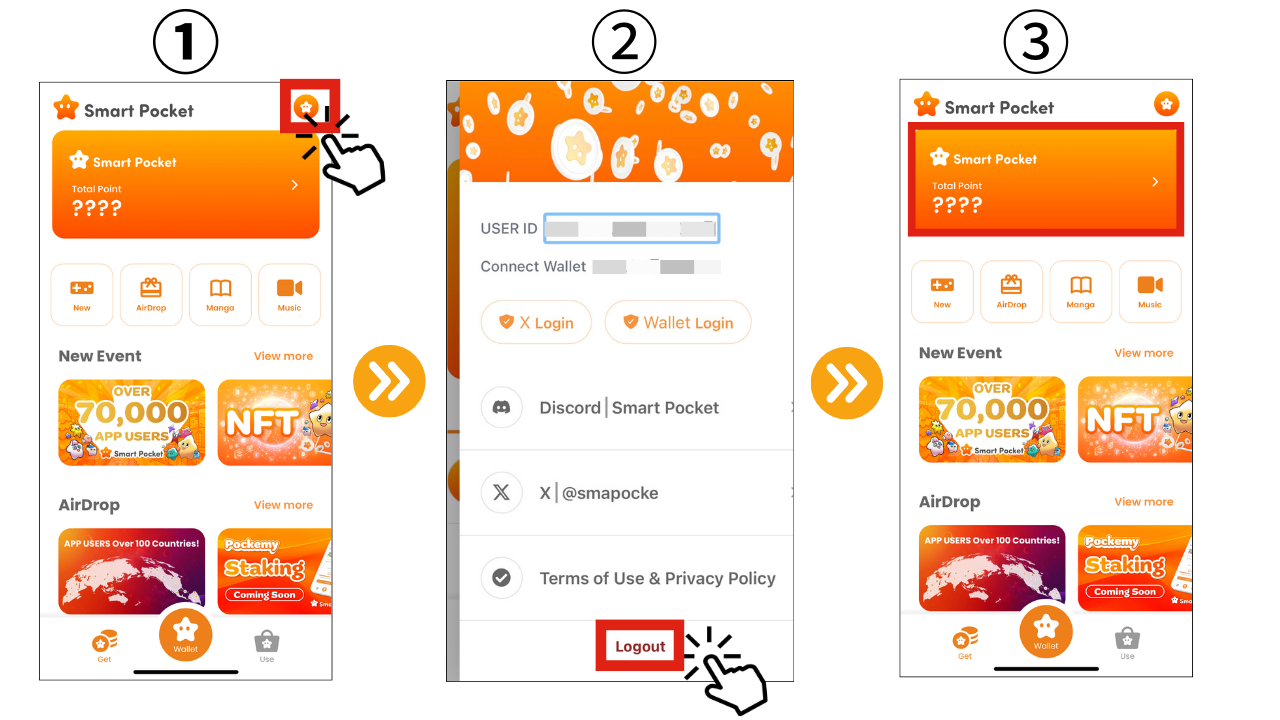 ①点击画面右上方的Smart Pocket图示②点击「Logout」③完成注销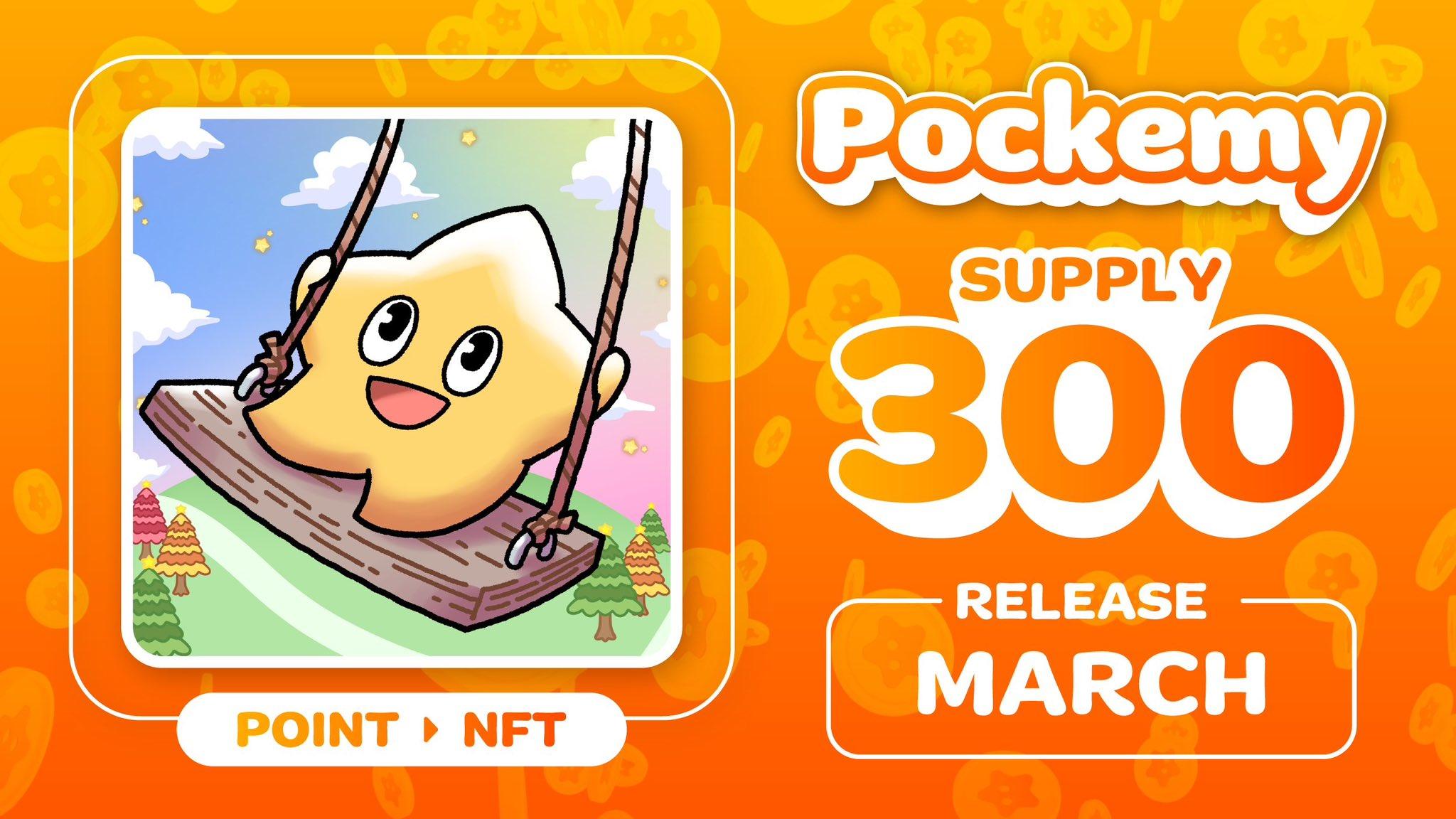 如何使用该APP连接钱包并完成登录后，您可以通过阅读漫画和聆听音乐来获得积分。您积累的积分将来可兑换成数码收藏品等。此外，我们还计划在3月出售「Pockemy NFT」，您可以使用积累的积分免费铸造限量供应300个稀有收藏品(免费获得)，对于Smart Pocket的用户来说是一个特别的机会。快来收集积分，不要错过这个宝贵的机会！[Get画面]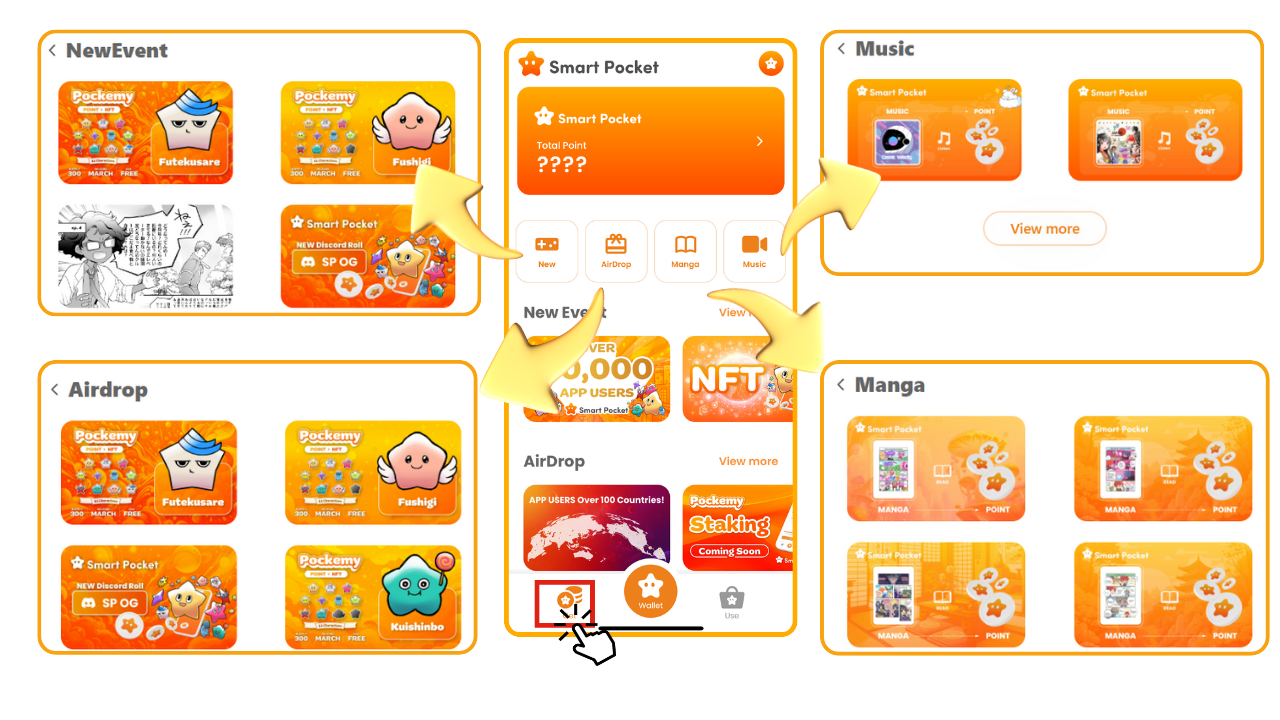 在Get画面上，您可以查看活动情报、空投情报、音乐、漫画等等的情报。[Wallet画面]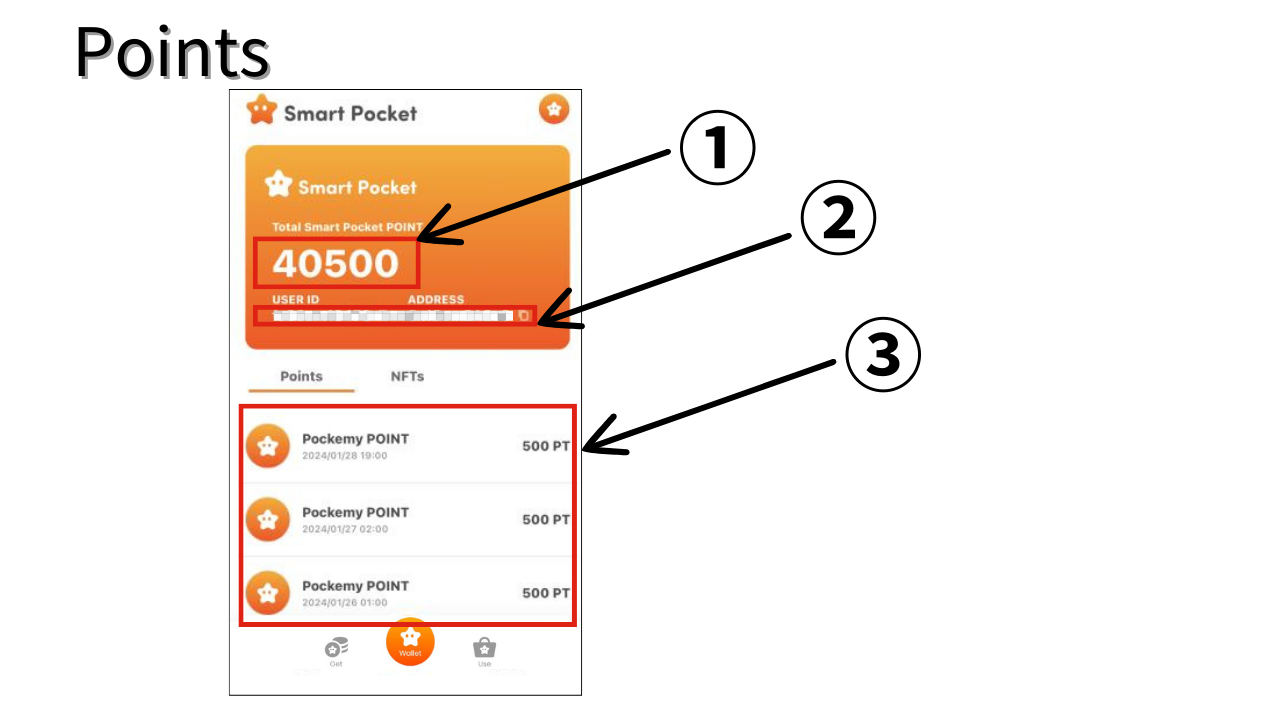 ①Smart Pocket总积分②用户ID、③积分历史您可以检查参与活动中获得的积分历史记录。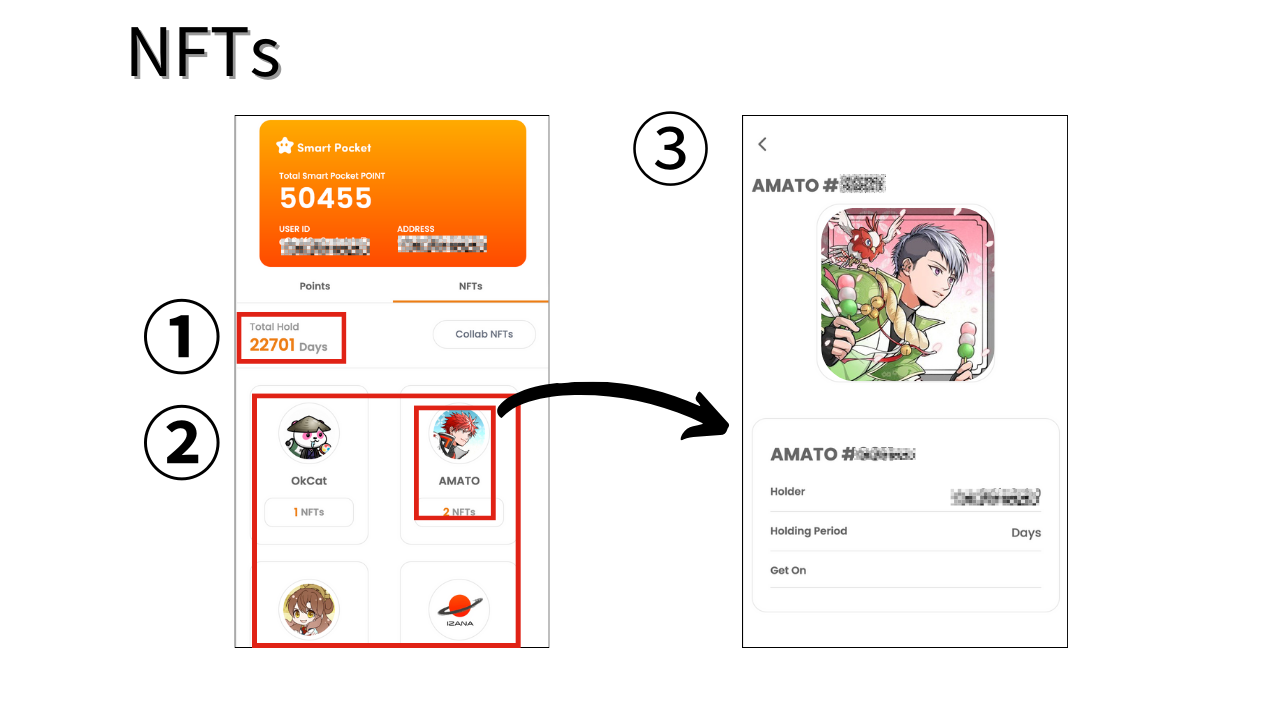 ①显示您持有NFT的全部持有天数。②显示您持有的NFT。③可以检查NFT的详细信息（天数，收购日期等）。将来，可能会有一种机制对NFT长期持有者用户进行有效率的积分还原！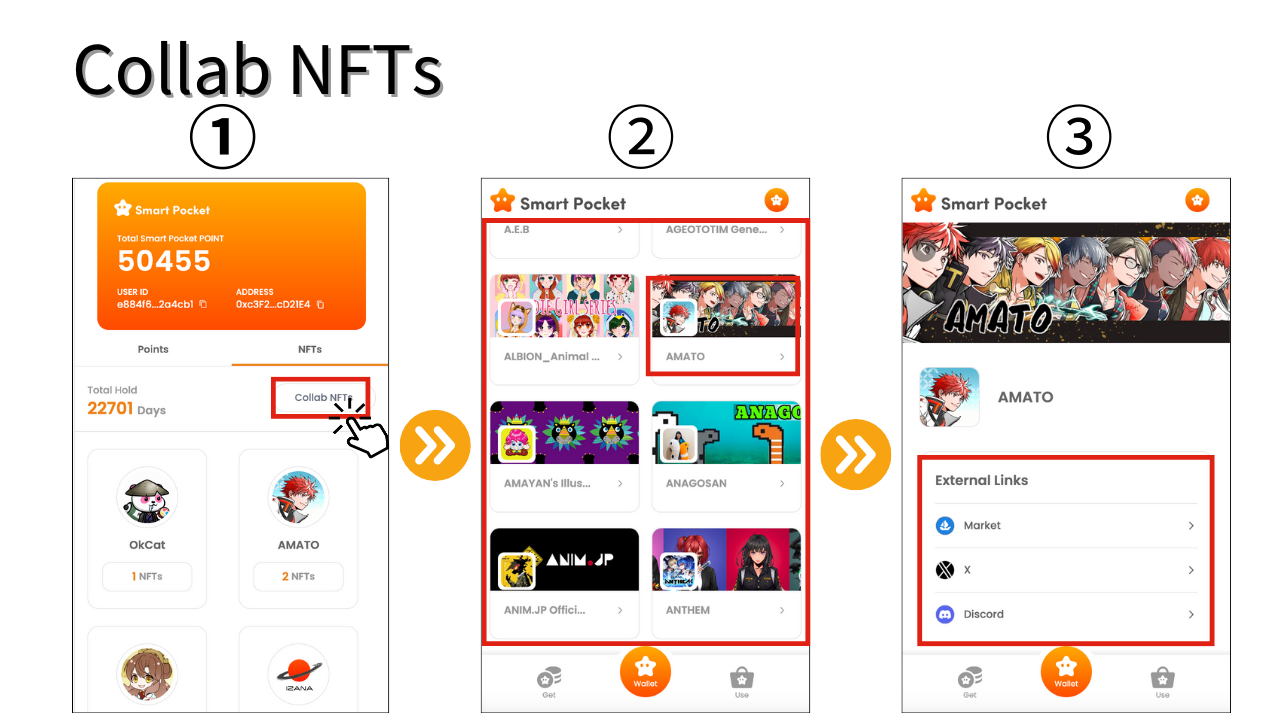 ①在NFTs选项卡上点击Collab NFTs②可以查看合作项目列表③X帐户、Discord、Marketplace已提供外部链接，因此您可以查看创作者和作品情报、并参与社区。*目前向全球100多个国家 /地区的用户介绍了700多个项目的精选作品。总结Smart Pocket是一个让您通过数码内容来获得积分和代币的APP。您可以轻松从一个Google帐户开始，您将通过漫画和视频等活动来积累积分。让我们每天以新的乐趣探索数码世界如果您对Smart Pocket感兴趣，请跟随“ Smart Pocket Magazine”和官方X帐户。Smart Pocket：https：//twitter.com/smapocketDiscord：https：//discord.com/invite/smartpocket